GAZİ ÜNİVERSİTESİ FİKRİ MÜLKİYET POLİTİKASITAAHHÜTNAME.. /.. /....Gazi Üniversitesi Fen Bilimleri Enstitüsü …………………….………………………………. Ana Bilim Dalı Yüksek Lisans / Doktora Programı çerçevesinde gerçekleştirdiğim akademik araştırmaların oluşma sürecinde tez danışmanımın araştırma laboratuvarının olanaklarından, tezimin konusuyla ilgili bilgisinden ve fikirlerinden faydalanmam dolayısıyla, tezimin telif hakkı bana ait olmakla birlikte tez çalışmalarım sonucunda ortaya çıkacak tüm makale, bildiri, yazılım, kitap, kitap kısmı dâhil yayınlarla ilgili telif hakları ile ilgili olarak tez danışmanımın ortak hak sahibi olduğunu, bu çerçevede ortaya çıkacak eserlerle ilgili telif haklarına ilişkin konulardaki her nevi bilgi paylaşımı, sunum, başvuru, ticari anlaşmalar ve benzeri girişimi tez danışmanımın bilgisi ve yazılı onayı dâhilinde gerçekleştireceğimi, ayrıca ürün geliştirme, ürün teknik inceleme hakkının danışmanımda olduğunu kabul, beyan ve taahhüt ederim. Tez çalışmasında ortaya çıkan ve 6769 sayılı Sınai Mülkiyet Hakkı Kanunu uyarınca Üniversitenin hak sahibi olduğu tasarım, patent, faydalı model gibi sinai haklar üzerinde tez danışmanımın Gazi Üniversitesi Fikri Mülkiyet Politikası’na uygun şekilde tasarım sahibi ve/veya buluşçu olduğunu, sınai mülkiyet hakkı konu olan tasarım, patent ve faydalı modelle ilgili tescil, ticarileştirme, lisans verilmesi ve diğer hukuki işlemlerle ilgili olarak tasarruf hakkının münhasıran Gazi Üniversitesi’ne ait olduğunu, bu kapsamda Tez Danışmanımın bilgisi, yazılı onayı ve mutabakatı çerçevesinde Üniversite ile işbirliği yapacağımı kabul, beyan ve taahhüt ederim.       Adı, Soyadı, İmzaNot: Danışman ve/veya tez adı değişikliğinde bu taahhütname yenilenir. Yönetim Kurulu Tarih ve Kararı : 12/12/2019; 2019/516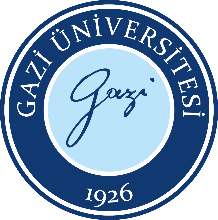 Tez Savunma Sınavı Tutanak FormuTez Savunma Sınavı Tutanak FormuTez Savunma Sınavı Tutanak FormuTez Savunma Sınavı Tutanak FormuTez Savunma Sınavı Tutanak FormuDoküman No:Doküman No:Doküman No:FBE.FR.0016Tez Savunma Sınavı Tutanak FormuTez Savunma Sınavı Tutanak FormuTez Savunma Sınavı Tutanak FormuTez Savunma Sınavı Tutanak FormuTez Savunma Sınavı Tutanak FormuYayın Tarihi:Yayın Tarihi:Yayın Tarihi:09.11.2022Tez Savunma Sınavı Tutanak FormuTez Savunma Sınavı Tutanak FormuTez Savunma Sınavı Tutanak FormuTez Savunma Sınavı Tutanak FormuTez Savunma Sınavı Tutanak FormuRevizyon Tarihi:Revizyon Tarihi:Revizyon Tarihi:Tez Savunma Sınavı Tutanak FormuTez Savunma Sınavı Tutanak FormuTez Savunma Sınavı Tutanak FormuTez Savunma Sınavı Tutanak FormuTez Savunma Sınavı Tutanak FormuRevizyon No:Revizyon No:Revizyon No:Tez Savunma Sınavı Tutanak FormuTez Savunma Sınavı Tutanak FormuTez Savunma Sınavı Tutanak FormuTez Savunma Sınavı Tutanak FormuTez Savunma Sınavı Tutanak FormuSayfa:Sayfa:Sayfa:1/1Ana Bilim Dalımız öğrencisi tez çalışmalarını sonuçlandırmış ve Tez Savunma Sınavı belirlenen jüri tarafından yapılmıştır. Sınav tutanağı aşağıdadır.        Bilgilerinize arz olunur. Ana Bilim Dalımız öğrencisi tez çalışmalarını sonuçlandırmış ve Tez Savunma Sınavı belirlenen jüri tarafından yapılmıştır. Sınav tutanağı aşağıdadır.        Bilgilerinize arz olunur. Ana Bilim Dalımız öğrencisi tez çalışmalarını sonuçlandırmış ve Tez Savunma Sınavı belirlenen jüri tarafından yapılmıştır. Sınav tutanağı aşağıdadır.        Bilgilerinize arz olunur. Ana Bilim Dalımız öğrencisi tez çalışmalarını sonuçlandırmış ve Tez Savunma Sınavı belirlenen jüri tarafından yapılmıştır. Sınav tutanağı aşağıdadır.        Bilgilerinize arz olunur. Ana Bilim Dalımız öğrencisi tez çalışmalarını sonuçlandırmış ve Tez Savunma Sınavı belirlenen jüri tarafından yapılmıştır. Sınav tutanağı aşağıdadır.        Bilgilerinize arz olunur. Ana Bilim Dalımız öğrencisi tez çalışmalarını sonuçlandırmış ve Tez Savunma Sınavı belirlenen jüri tarafından yapılmıştır. Sınav tutanağı aşağıdadır.        Bilgilerinize arz olunur. Ana Bilim Dalımız öğrencisi tez çalışmalarını sonuçlandırmış ve Tez Savunma Sınavı belirlenen jüri tarafından yapılmıştır. Sınav tutanağı aşağıdadır.        Bilgilerinize arz olunur. Ana Bilim Dalımız öğrencisi tez çalışmalarını sonuçlandırmış ve Tez Savunma Sınavı belirlenen jüri tarafından yapılmıştır. Sınav tutanağı aşağıdadır.        Bilgilerinize arz olunur. Ana Bilim Dalımız öğrencisi tez çalışmalarını sonuçlandırmış ve Tez Savunma Sınavı belirlenen jüri tarafından yapılmıştır. Sınav tutanağı aşağıdadır.        Bilgilerinize arz olunur. Ana Bilim Dalımız öğrencisi tez çalışmalarını sonuçlandırmış ve Tez Savunma Sınavı belirlenen jüri tarafından yapılmıştır. Sınav tutanağı aşağıdadır.        Bilgilerinize arz olunur.                           Unvan Ad Soyad İmzaAna Bilim Dalı Başkanı                          Unvan Ad Soyad İmzaAna Bilim Dalı Başkanı                          Unvan Ad Soyad İmzaAna Bilim Dalı Başkanı                          Unvan Ad Soyad İmzaAna Bilim Dalı Başkanı                          Unvan Ad Soyad İmzaAna Bilim Dalı BaşkanıSINAV TUTANAĞISINAV TUTANAĞISINAV TUTANAĞISINAV TUTANAĞISINAV TUTANAĞISINAV TUTANAĞISINAV TUTANAĞISINAV TUTANAĞISINAV TUTANAĞISINAV TUTANAĞIJürimiz …/…/2022 tarihinde toplanıp, yukarıda bilgileri verilen öğrencinin                                                        ………………………………………………………………………………………………………………………………başlıklı tezini incelemiş, inceleme ve/veya tez savunması sonunda aşağıdaki sonuca varılmıştır. Jürimiz …/…/2022 tarihinde toplanıp, yukarıda bilgileri verilen öğrencinin                                                        ………………………………………………………………………………………………………………………………başlıklı tezini incelemiş, inceleme ve/veya tez savunması sonunda aşağıdaki sonuca varılmıştır. Jürimiz …/…/2022 tarihinde toplanıp, yukarıda bilgileri verilen öğrencinin                                                        ………………………………………………………………………………………………………………………………başlıklı tezini incelemiş, inceleme ve/veya tez savunması sonunda aşağıdaki sonuca varılmıştır. Jürimiz …/…/2022 tarihinde toplanıp, yukarıda bilgileri verilen öğrencinin                                                        ………………………………………………………………………………………………………………………………başlıklı tezini incelemiş, inceleme ve/veya tez savunması sonunda aşağıdaki sonuca varılmıştır. Jürimiz …/…/2022 tarihinde toplanıp, yukarıda bilgileri verilen öğrencinin                                                        ………………………………………………………………………………………………………………………………başlıklı tezini incelemiş, inceleme ve/veya tez savunması sonunda aşağıdaki sonuca varılmıştır. Jürimiz …/…/2022 tarihinde toplanıp, yukarıda bilgileri verilen öğrencinin                                                        ………………………………………………………………………………………………………………………………başlıklı tezini incelemiş, inceleme ve/veya tez savunması sonunda aşağıdaki sonuca varılmıştır. Jürimiz …/…/2022 tarihinde toplanıp, yukarıda bilgileri verilen öğrencinin                                                        ………………………………………………………………………………………………………………………………başlıklı tezini incelemiş, inceleme ve/veya tez savunması sonunda aşağıdaki sonuca varılmıştır. Jürimiz …/…/2022 tarihinde toplanıp, yukarıda bilgileri verilen öğrencinin                                                        ………………………………………………………………………………………………………………………………başlıklı tezini incelemiş, inceleme ve/veya tez savunması sonunda aşağıdaki sonuca varılmıştır. Jürimiz …/…/2022 tarihinde toplanıp, yukarıda bilgileri verilen öğrencinin                                                        ………………………………………………………………………………………………………………………………başlıklı tezini incelemiş, inceleme ve/veya tez savunması sonunda aşağıdaki sonuca varılmıştır. Jürimiz …/…/2022 tarihinde toplanıp, yukarıda bilgileri verilen öğrencinin                                                        ………………………………………………………………………………………………………………………………başlıklı tezini incelemiş, inceleme ve/veya tez savunması sonunda aşağıdaki sonuca varılmıştır. Sınav JürisiSınav JürisiUnvanı, Adı-SoyadıUnvanı, Adı-SoyadıİmzasıİmzasıİmzasıBaşkanBaşkan Başarılı           Başarısız Başarılı           Başarısız Başarılı           BaşarısızÜyeÜye(Danışman)(Danışman) Başarılı           Başarısız Başarılı           Başarısız Başarılı           BaşarısızÜyeÜye Başarılı           Başarısız Başarılı           Başarısız Başarılı           BaşarısızÜyeÜye Başarılı           Başarısız Başarılı           Başarısız Başarılı           BaşarısızÜyeÜye Başarılı           Başarısız Başarılı           Başarısız Başarılı           BaşarısızÜye Üye  Başarılı           Başarısız Başarılı           Başarısız Başarılı           BaşarısızÜye Üye  Başarılı           Başarısız Başarılı           Başarısız Başarılı           BaşarısızENSTİTÜ YÖNETİM KURULU KARARIENSTİTÜ YÖNETİM KURULU KARARIENSTİTÜ YÖNETİM KURULU KARARIKarar No:Karar No:Karar No:Karar No:Karar No:     .. /.. /....     .. /.. /....Yukarıda adı geçen öğrenci sınav tutanağında belirtildiği üzere  BAŞARILI /   BAŞARISIZ bulunmuştur.                                                                                                                                                    Prof. Dr. Cevriye GENCER                                                                                                                                                  Enstitü Müdürü Yukarıda adı geçen öğrenci sınav tutanağında belirtildiği üzere  BAŞARILI /   BAŞARISIZ bulunmuştur.                                                                                                                                                    Prof. Dr. Cevriye GENCER                                                                                                                                                  Enstitü Müdürü Yukarıda adı geçen öğrenci sınav tutanağında belirtildiği üzere  BAŞARILI /   BAŞARISIZ bulunmuştur.                                                                                                                                                    Prof. Dr. Cevriye GENCER                                                                                                                                                  Enstitü Müdürü Yukarıda adı geçen öğrenci sınav tutanağında belirtildiği üzere  BAŞARILI /   BAŞARISIZ bulunmuştur.                                                                                                                                                    Prof. Dr. Cevriye GENCER                                                                                                                                                  Enstitü Müdürü Yukarıda adı geçen öğrenci sınav tutanağında belirtildiği üzere  BAŞARILI /   BAŞARISIZ bulunmuştur.                                                                                                                                                    Prof. Dr. Cevriye GENCER                                                                                                                                                  Enstitü Müdürü Yukarıda adı geçen öğrenci sınav tutanağında belirtildiği üzere  BAŞARILI /   BAŞARISIZ bulunmuştur.                                                                                                                                                    Prof. Dr. Cevriye GENCER                                                                                                                                                  Enstitü Müdürü Yukarıda adı geçen öğrenci sınav tutanağında belirtildiği üzere  BAŞARILI /   BAŞARISIZ bulunmuştur.                                                                                                                                                    Prof. Dr. Cevriye GENCER                                                                                                                                                  Enstitü Müdürü Yukarıda adı geçen öğrenci sınav tutanağında belirtildiği üzere  BAŞARILI /   BAŞARISIZ bulunmuştur.                                                                                                                                                    Prof. Dr. Cevriye GENCER                                                                                                                                                  Enstitü Müdürü Yukarıda adı geçen öğrenci sınav tutanağında belirtildiği üzere  BAŞARILI /   BAŞARISIZ bulunmuştur.                                                                                                                                                    Prof. Dr. Cevriye GENCER                                                                                                                                                  Enstitü Müdürü Yukarıda adı geçen öğrenci sınav tutanağında belirtildiği üzere  BAŞARILI /   BAŞARISIZ bulunmuştur.                                                                                                                                                    Prof. Dr. Cevriye GENCER                                                                                                                                                  Enstitü Müdürü Öğrencinin Enstitüye kayıt tarihi.. /.. /....Tez adıDanışmanın,unvanı, adı ve soyadı ………………………    (imza)         Bilgi edindim    Açıklamalar:Tez adı değişikliği varsa Taahhütname formu bu forma eklenmelidir.Bu form, ilgili Ana Bilim Dalı Başkanlığı tarafından sınavı izleyen üç iş günü içerisinde “Tez Savunma Sınavı İlan Bilgi Formu” ve “Tez Savunma Jüri Üyesi Değerlendirme Raporu” ile birlikte Enstitüye iletilir. Red kararı veren jüri üye/üyelerinin gerekçesi tutanağa eklenir.Gazi ÜniversitesiLisansüstü Eğitim-Öğretim Ve Sınav YönetmeliğiYüksek Lisans tezinin hazırlanması ve sonuçlandırılmasıMADDE 21 – (1) Yüksek lisans tezinin hazırlanması ve sonuçlandırılması ile ilgili hususlar Senato tarafından onaylanan usûl ve esaslara göre belirlenir.(2) Tezli yüksek lisans programındaki bir öğrenci, elde ettiği sonuçları Senato tarafından onaylanmış tez yazım kurallarına uygun biçimde yazar. Tez savunma jürisinin kurulabilmesi için öğrenci, tez konusuyla ilgili danışmanıyla birlikte hazırladığı bir ulusal ya da uluslararası konferans, kongre veya sempozyumda poster ya da sözlü olarak sunulmuş en az bir bildiri veya ulusal ya da uluslararası hakemli bir dergide yayıma kabul edilmiş/yayımlanmış bir bilimsel makale, patent ya da faydalı model hazırlama şartlarından birini yerine getirdiğini belgeleyerek danışmanının onayını da alıp ana bilim/bilim dalı başkanlığı aracılığıyla enstitüye müracaat eder.(3) İlgili enstitü teze ilişkin intihal yazılım programı raporunu alarak danışmana ve jüri üyelerine gönderir. Rapordaki verilerde gerçek bir intihalin tespiti hâlinde gerekçesi ile birlikte karar verilmek üzere tez, enstitü yönetim kuruluna gönderilir.(4) Yüksek lisans tez jürisi, uzmanlık alanları göz önünde bulundurularak danışman ve ilgili ana bilim/bilim dalı başkanlığı önerisi ve enstitü yönetim kurulu kararı ile atanır. Jüri, biri öğrencinin danışmanı, en az biri de Üniversite dışından olmak üzere üç veya beş öğretim üyesinden oluşur. Jürinin üç kişiden oluşması durumunda ikinci danışman jüri üyesi olamaz.(5) Tezin savunmasına yönelik süreçler Senato tarafından belirlenen usûl ve esaslara göre yürütülür. Tezi hakkında düzeltme kararı verilen öğrenci, en geç üç ay içinde gerekli düzeltmeleri yaparak aynı jüri önünde tezini yeniden savunur.(6) Tez savunma sınavında başarılı olmak ve diğer koşulları da sağlamak kaydıyla, yüksek lisans tezini ve enstitü tarafından istenen diğer belgeleri enstitüye teslim eden öğrenci, enstitü yönetim kurulu kararıyla tezli yüksek lisans diploması almaya hak kazanır.(7) Öğrencinin mezuniyet tarihi, tezin başarılı bulunduğu tez savunma sınavından sonra, tezin sınav jüri komisyonu tarafından imzalı nüshasının enstitüye teslim edildiği tarihtir.(8) İlgili enstitü tarafından tezin tesliminden itibaren üç ay içinde yüksek lisans tezinin bir kopyası elektronik ortamda, bilimsel araştırma ve faaliyetlerin hizmetine sunulmak üzere Yükseköğretim Kurulu Başkanlığına gönderilir.Doktora tezinin hazırlanması ve sonuçlandırılmasıMADDE 34 – (1) Doktora tezinin hazırlanması ve sonuçlandırılması ile ilgili hususlar Senato tarafından onaylanan usûl ve esaslara göre belirlenir.(2) Doktora programındaki bir öğrenci, elde ettiği sonuçları Senato tarafından onaylanmış tez yazım kurallarına uygun biçimde yazar. Tez savunma jürisinin kurulabilmesi için öğrenci, tez konusuyla ilgili danışmanıyla birlikte hazırladığı en az bir ulusal ya da uluslararası hakemli bir dergide yayıma kabul edilmiş/yayımlanmış bir bilimsel makale, patent ya da faydalı model hazırlama şartlarından birini yerine getirdiğini belgeleyerek danışmanının onayını da alıp ana bilim/bilim dalı başkanlığı aracılığıyla enstitüye müracaat eder.(3) İlgili enstitü söz konusu teze ilişkin intihal yazılım programı raporunu alarak danışmana ve jüri üyelerine gönderir. Rapordaki verilerde gerçek bir intihalin tespiti hâlinde gerekçesi ile birlikte karar verilmek üzere tez ilgili enstitü yönetim kuruluna gönderilir.(4) Doktora jürisi, tez izleme komitesi ile birlikte en az ikisi başka bir yükseköğretim kurumunun öğretim üyesi olmak üzere beş kişiden oluşur.(5) İkinci danışmanı olan doktora tezleri için ikinci danışmanın da üye olduğu jüri yedi öğretim üyesinden oluşur. Tez savunma jürisi oluşturulması ile ilgili diğer kriterler Senato tarafından onaylanan usûl ve esaslara göre düzenlenir.(6) Jüri üyeleri, söz konusu tezin kendilerine teslim edildiği tarihten itibaren en geç bir ay içinde toplanarak öğrenciyi tez savunma sınavına alır. Tez savunma sınavı, tez çalışmasının sunulması ve bunu izleyen soru-cevap bölümünden oluşur. Tez savunma sınavı, öğretim elemanları, lisansüstü öğrenciler ve alanın uzmanlarından oluşan dinleyicilerin katılımına açık ortamlarda gerçekleştirilir. (7) Tez savunma sınavının tamamlanmasından sonra jüri, dinleyicilere kapalı olarak tez hakkında, salt çoğunlukla kabul, ret veya düzeltme kararı verir. Karar, ilgili ana bilim/bilim dalı başkanlığı tarafından sınavı izleyen üç iş günü içinde kişisel raporlar ile birlikte enstitüye tutanakla bildirilir. Ret kararı veren jüri üye/üyelerinin gerekçesi tutanağa eklenir.(8) Tezi hakkında düzeltme kararı verilen öğrenci, en geç altı ay içinde gerekli düzeltmeleri yaparak aynı jüri önünde tezini yeniden savunur.(9) Tezin sonuçlanabilmesi için enstitüye en az üç başarılı tez izleme komitesi raporunun sunulmuş olması gerekir.(10) Tezin savunmasına yönelik süreçler Senato tarafından belirlenen usûl ve esaslara göre yürütülür.(11) Tez savunma sınavında başarılı olan ve tez yazım kurallarına göre hazırlanan tezini enstitü tarafından istenen belgelerle ilgili enstitüye teslim eden öğrenci, enstitü yönetim kurulu kararıyla doktora diploması almaya hak kazanır.(12) Öğrencinin mezuniyet tarihi, tezin başarılı bulunduğu tez savunma sınavından sonra, tezin sınav jüri komisyonu tarafından imzalı nüshasının ilgili enstitüye teslim edildiği tarihtir.(13) Enstitü, tezin tesliminden itibaren üç ay içinde doktora tezinin elektronik ortamda bir kopyasını Yükseköğretim Kurulu Başkanlığına gönderir.